17.02.2018 в ТОС «Усть-Нытва» прошла МАСЛЕНИЦА, спасибо всем кто пришел на праздник.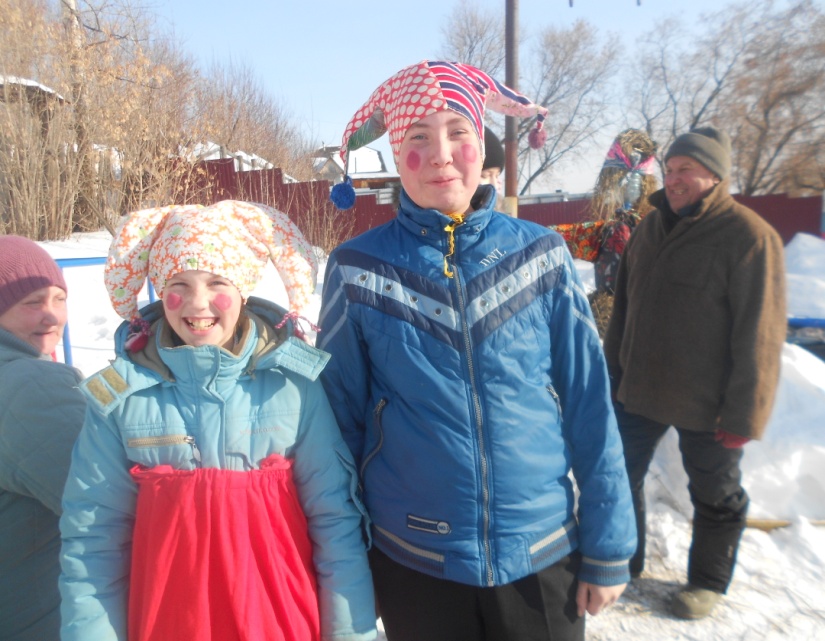 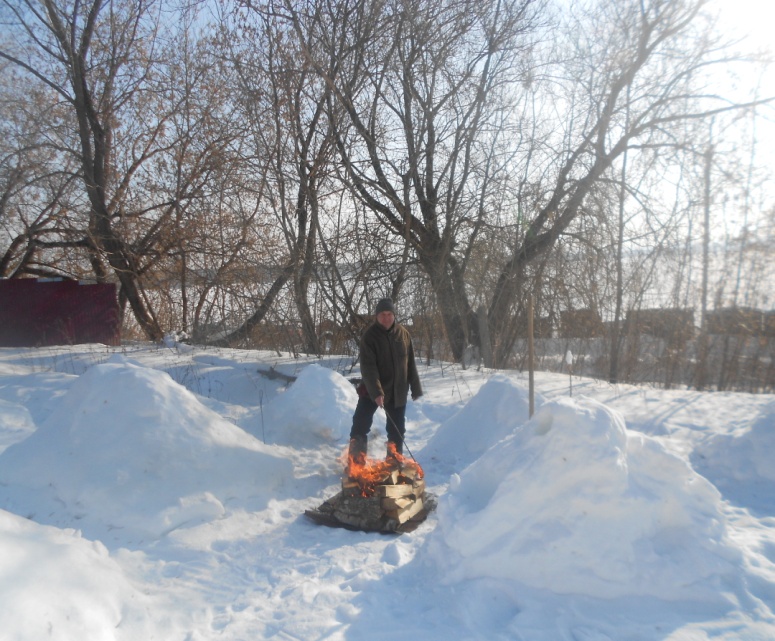 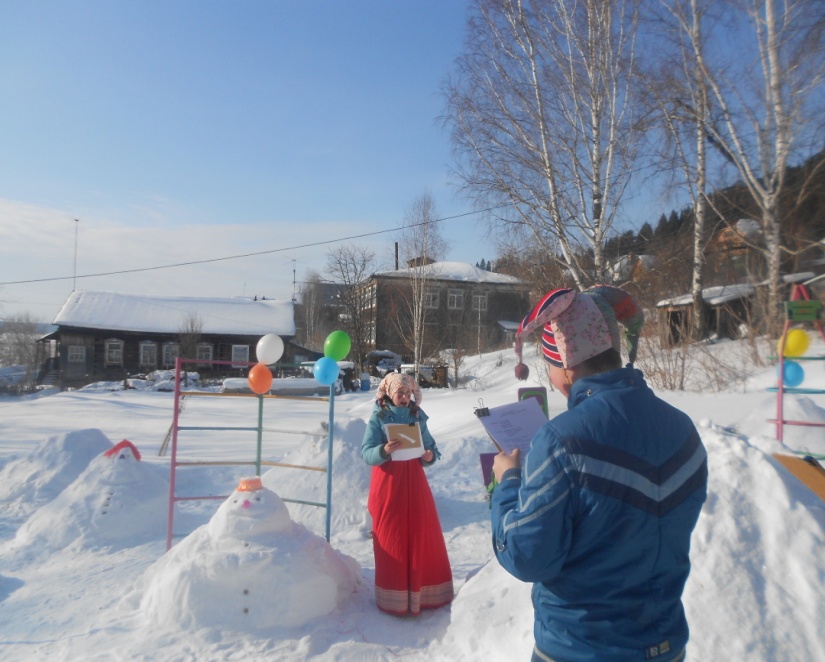 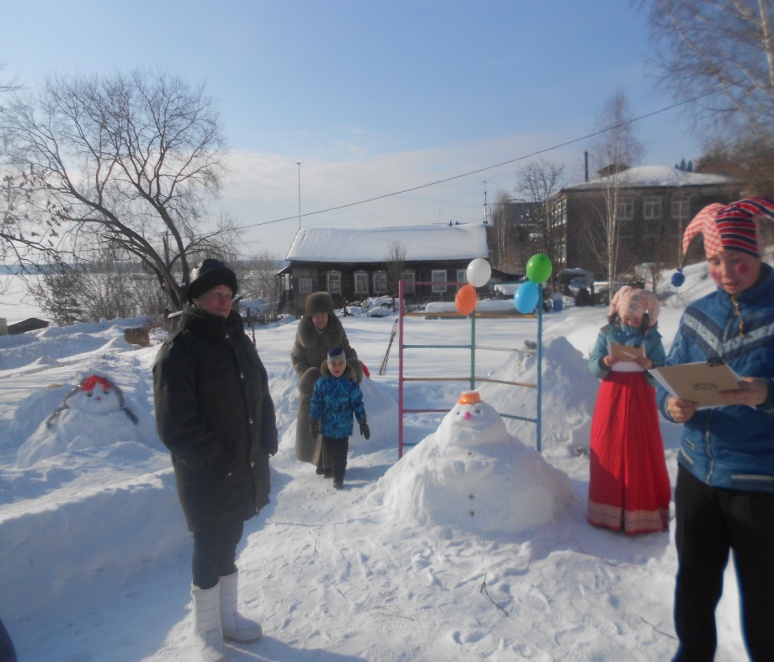 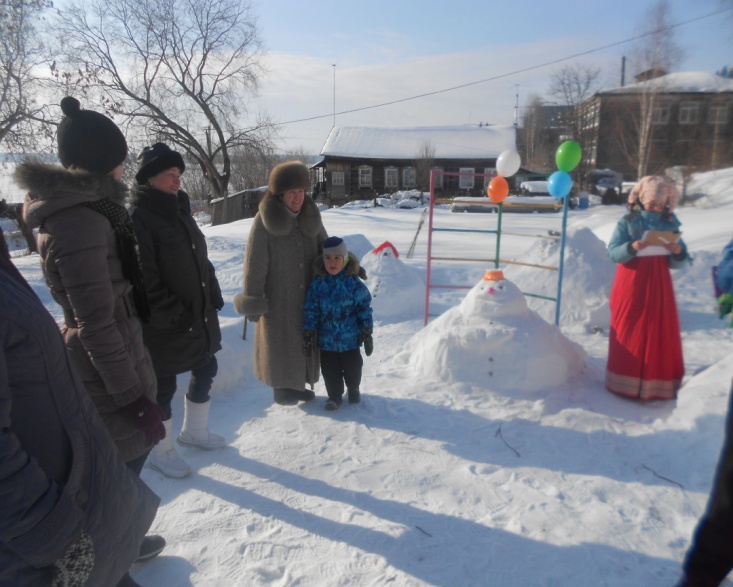 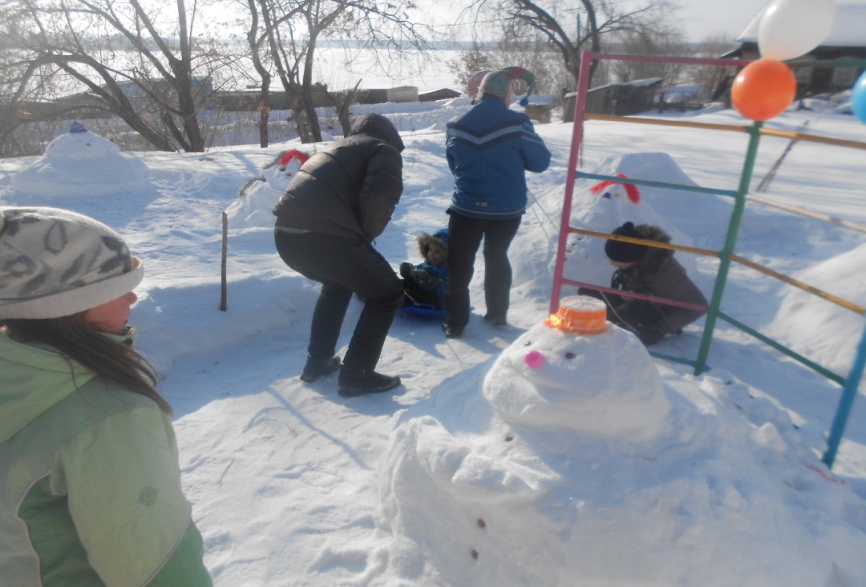 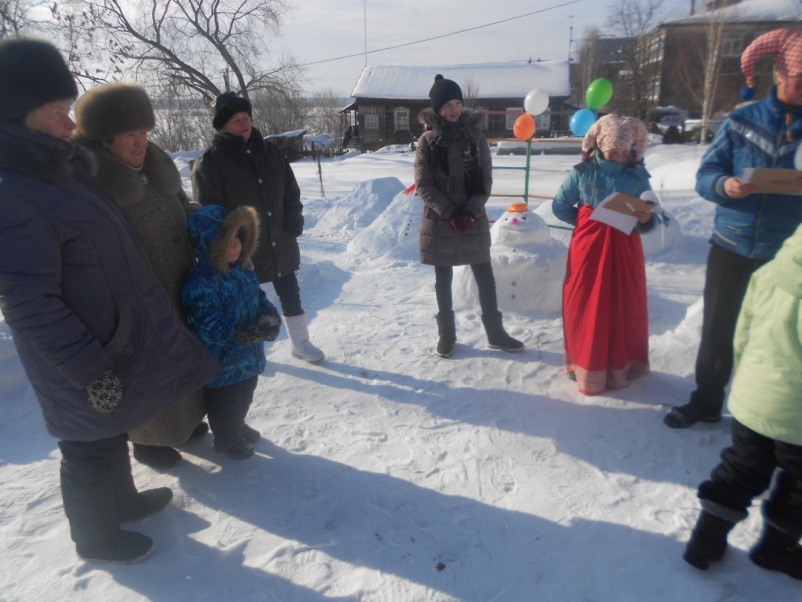 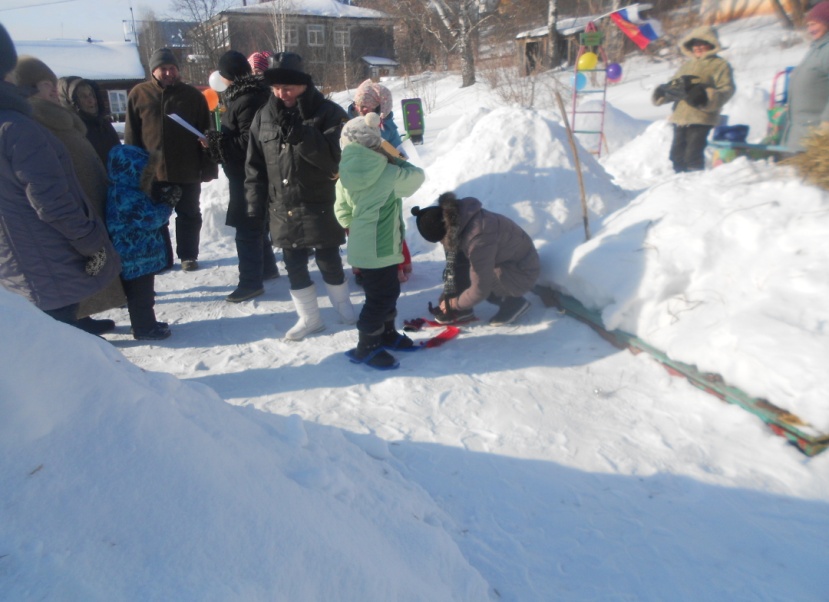 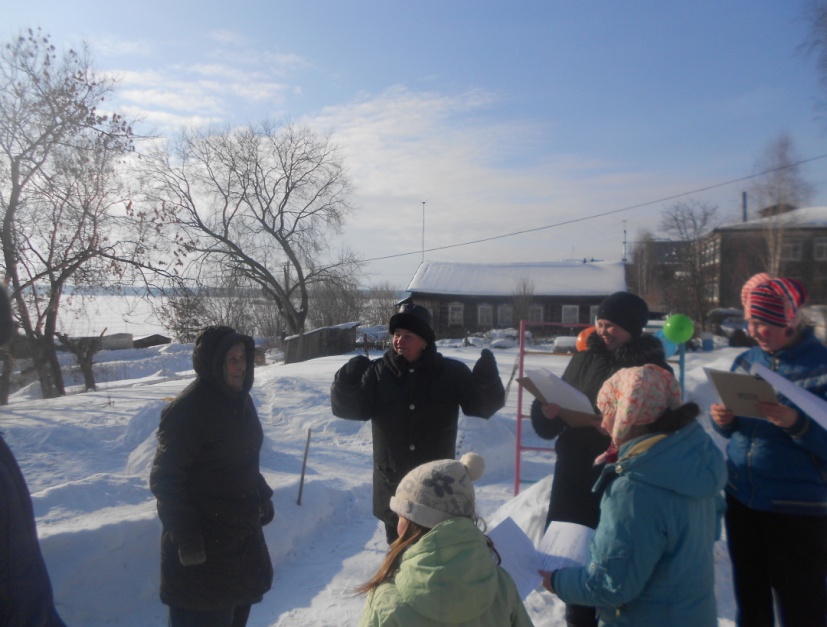 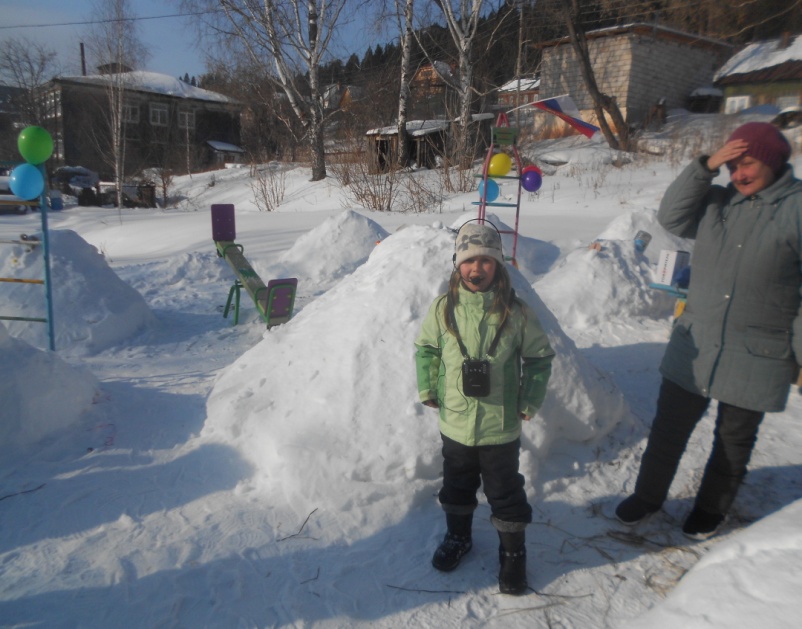 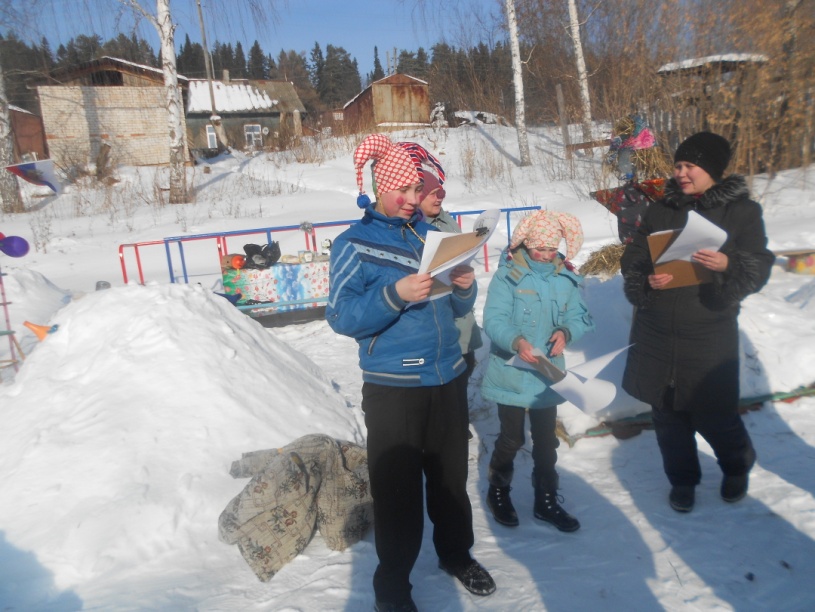 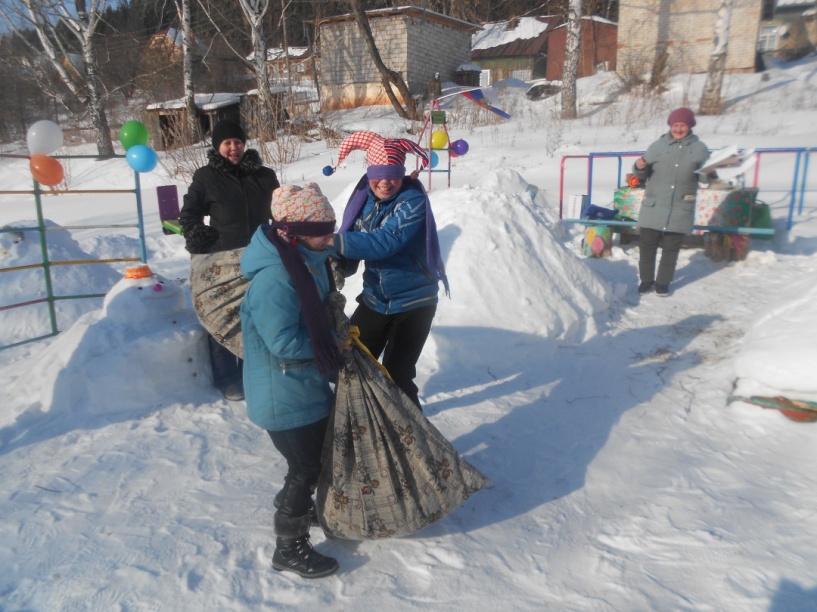 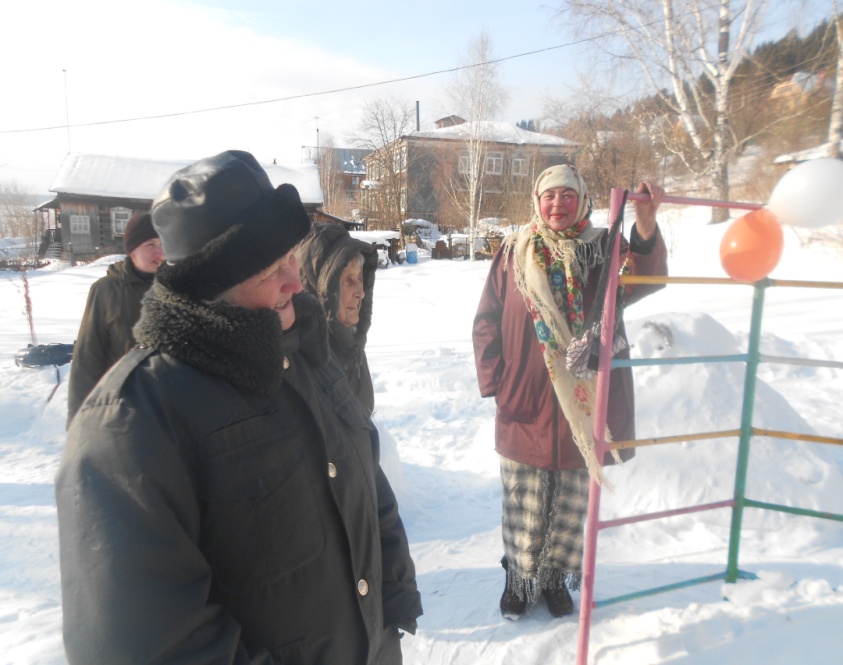 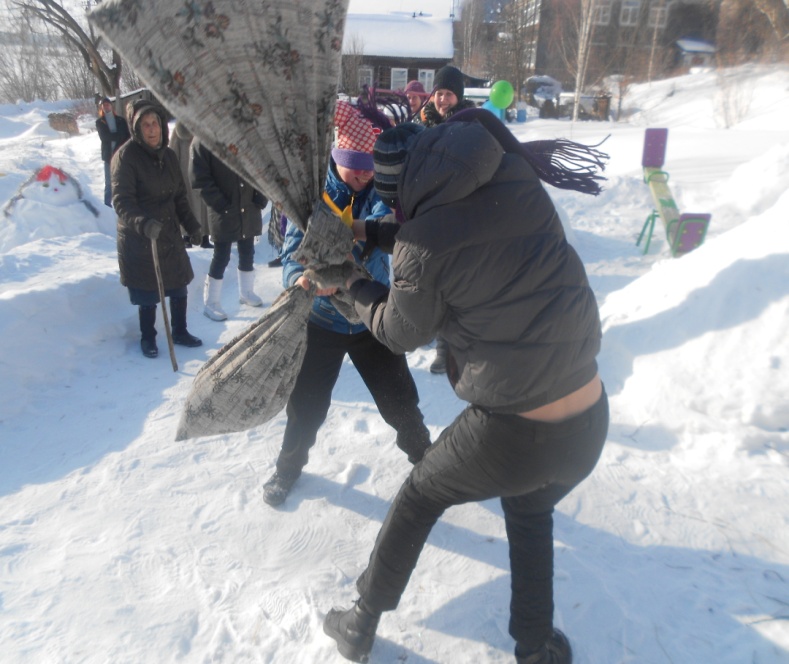 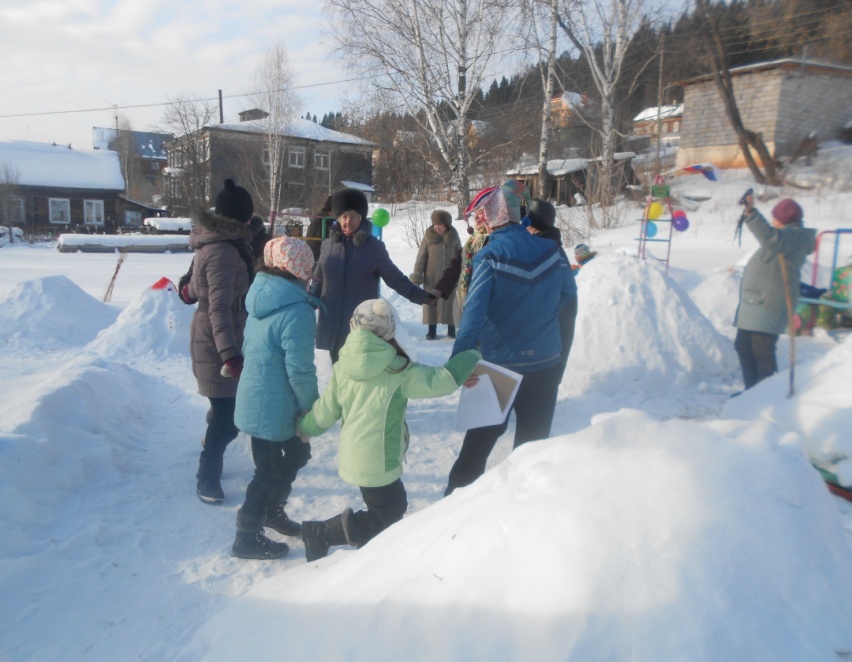 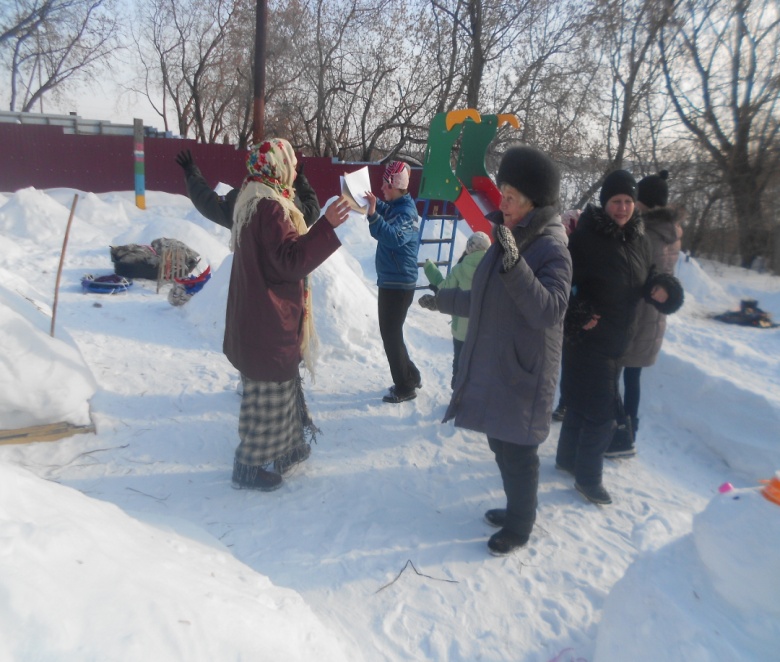 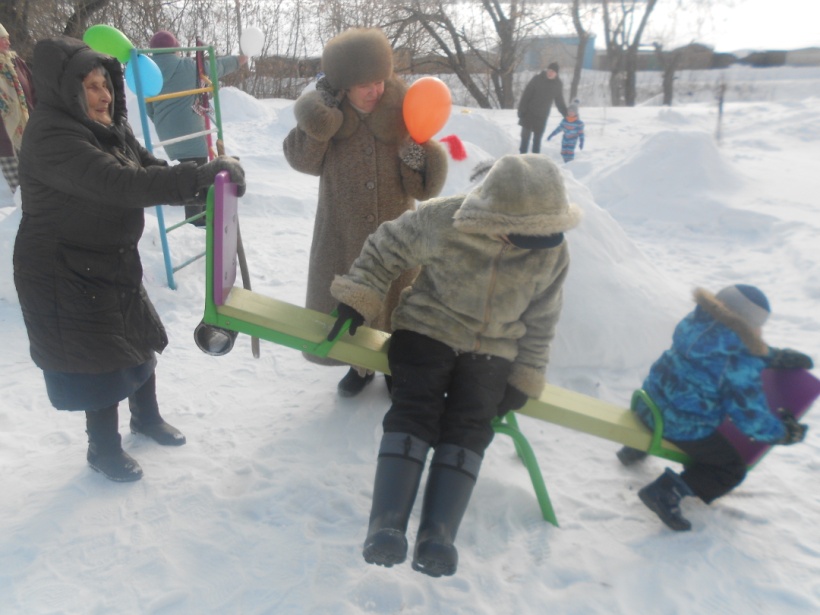 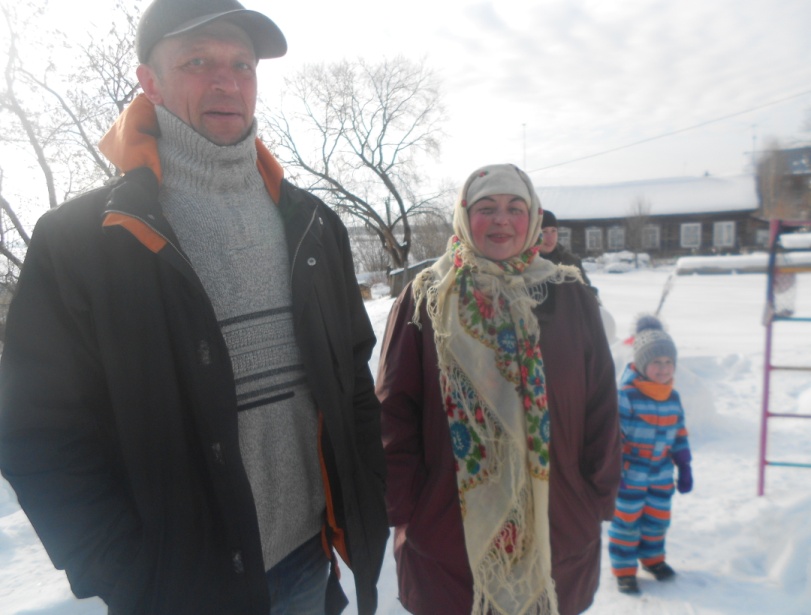 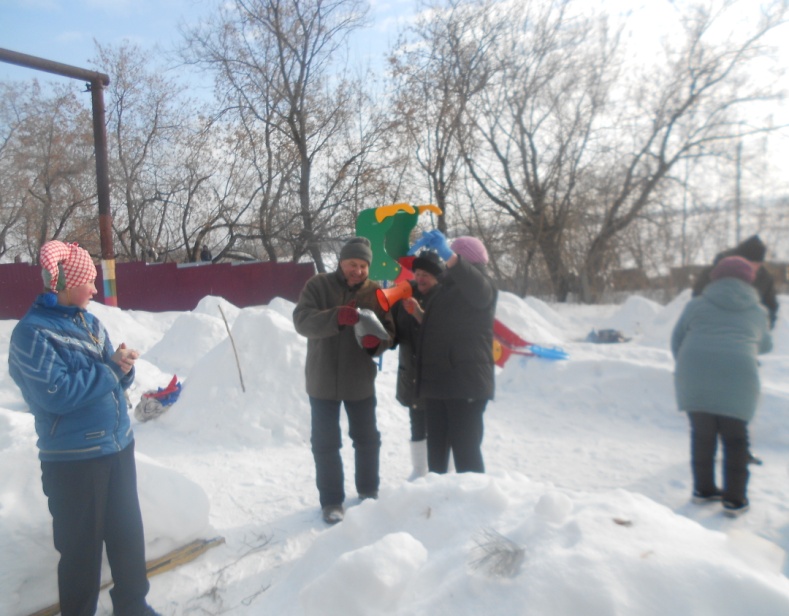 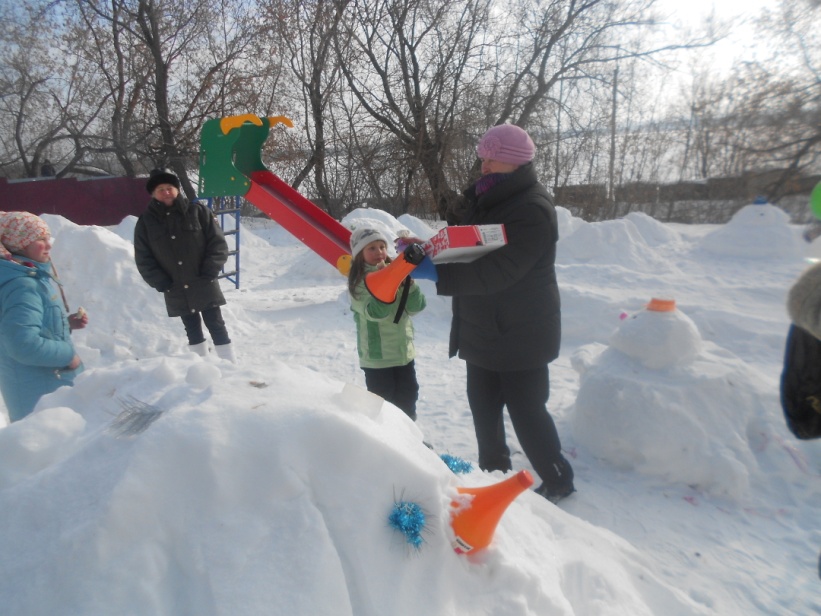 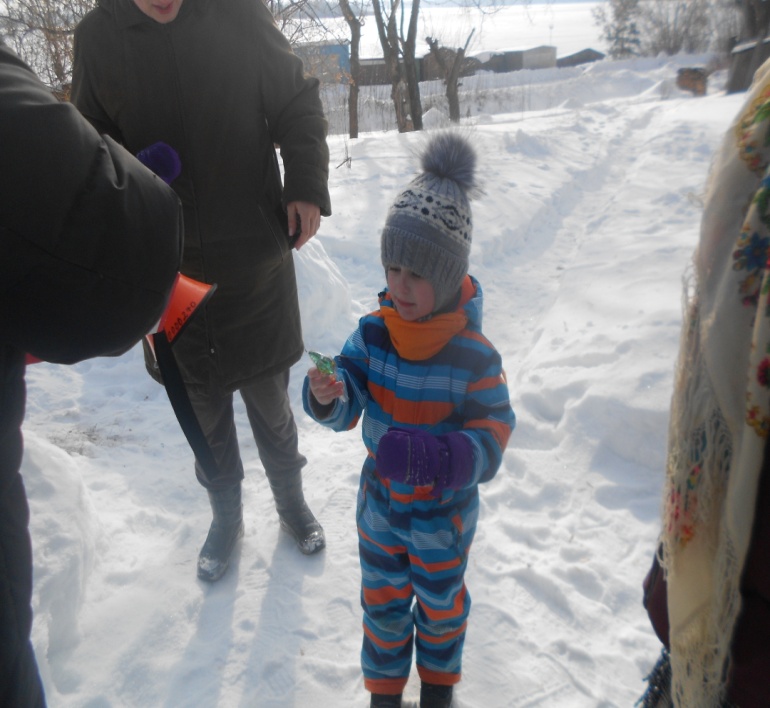 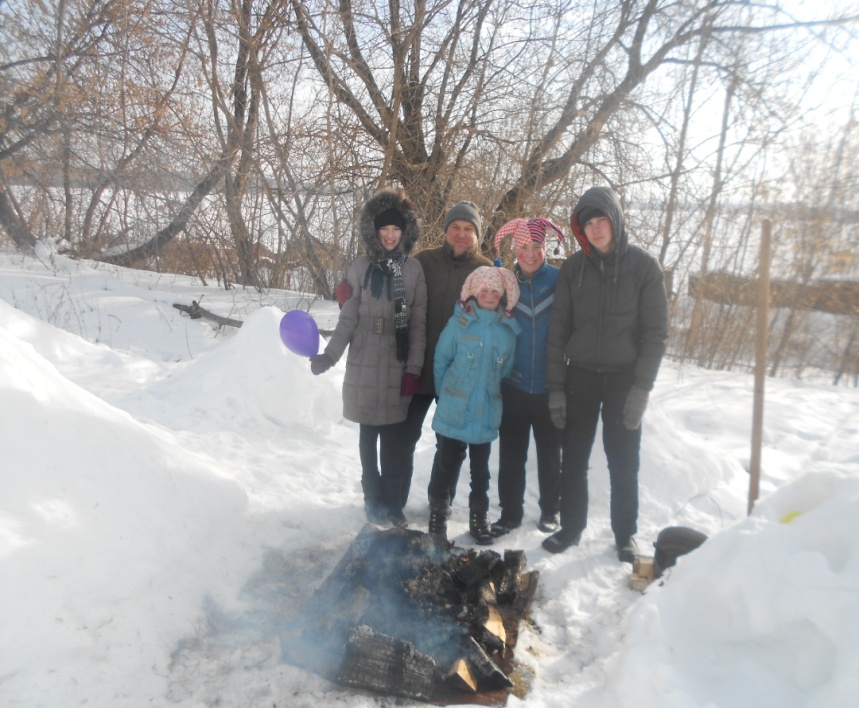 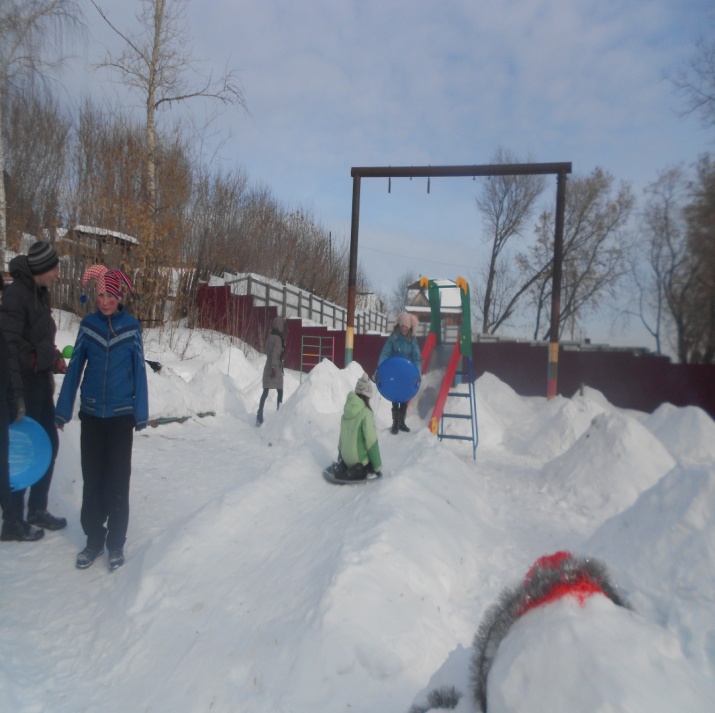 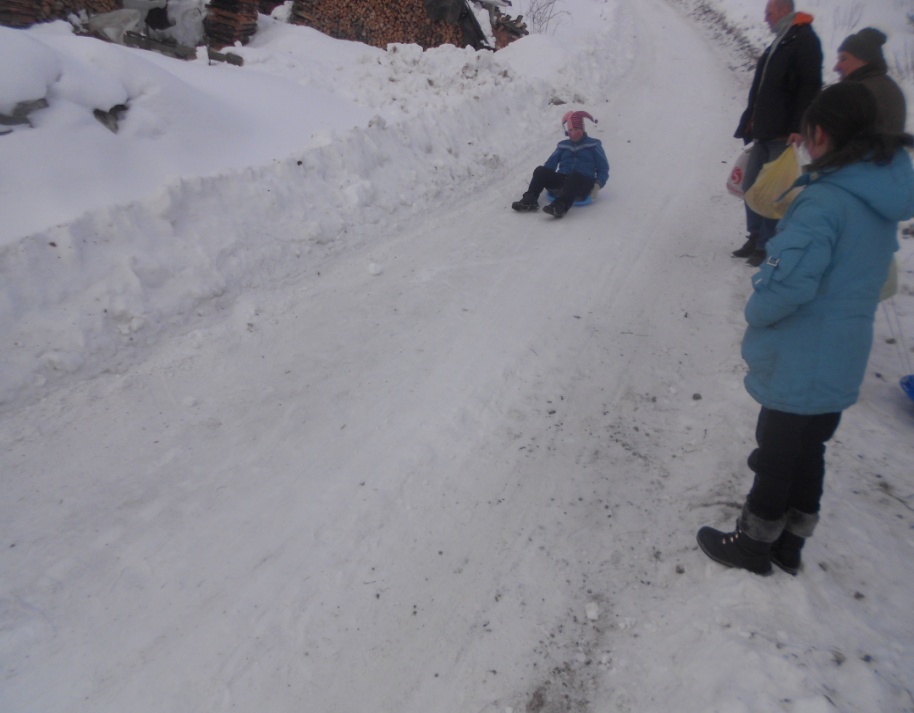 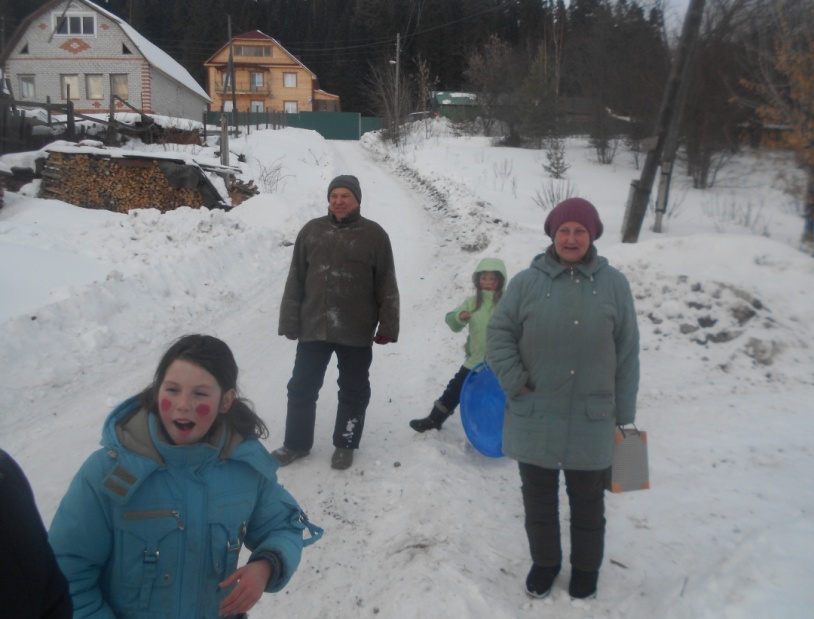 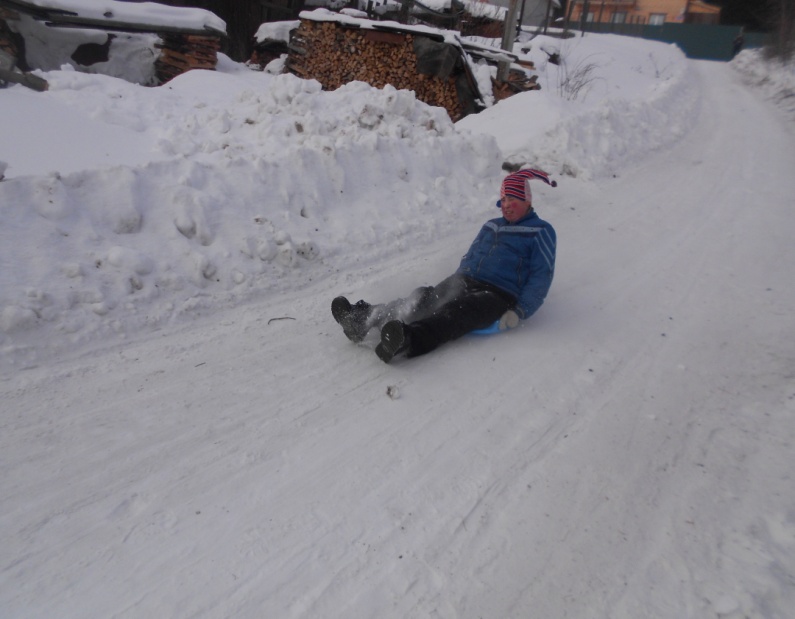 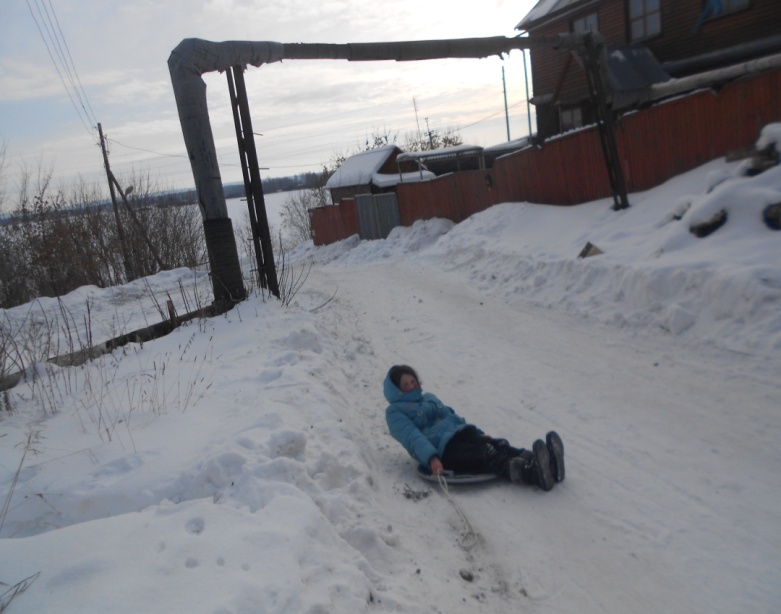 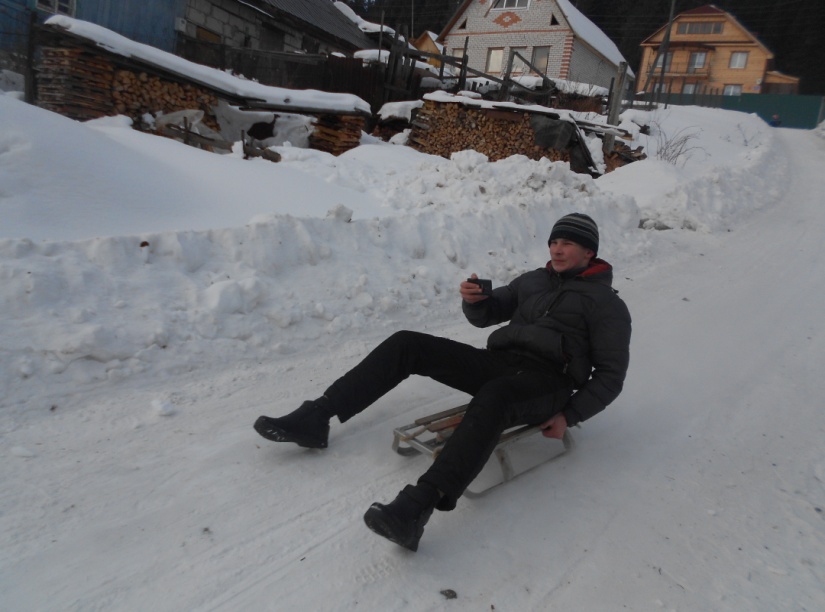 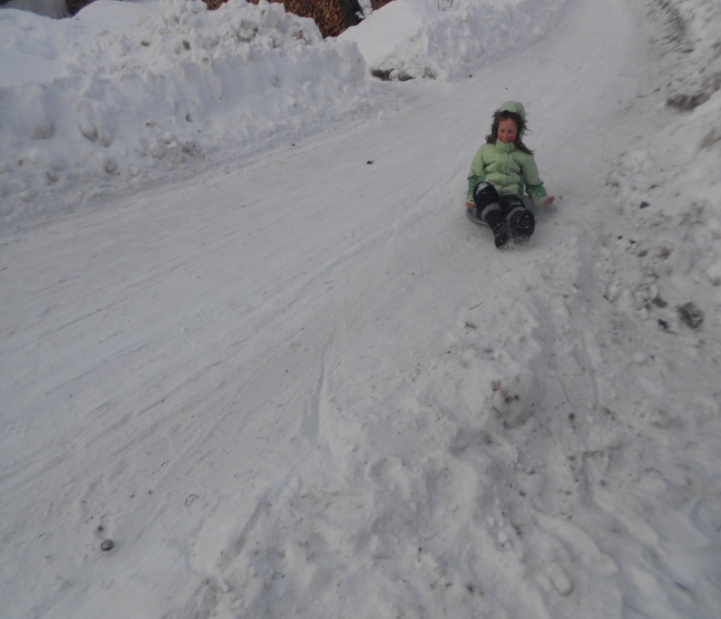 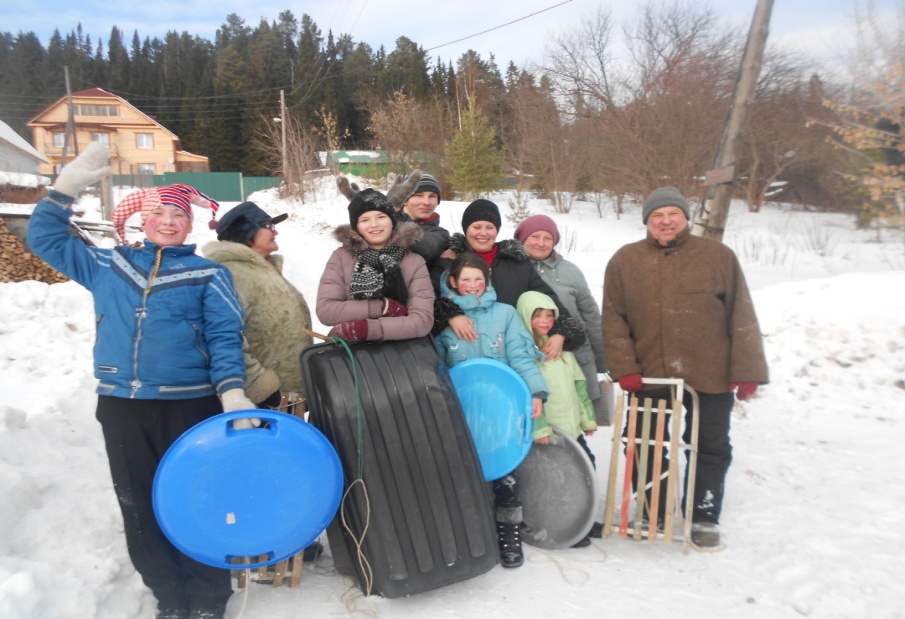 